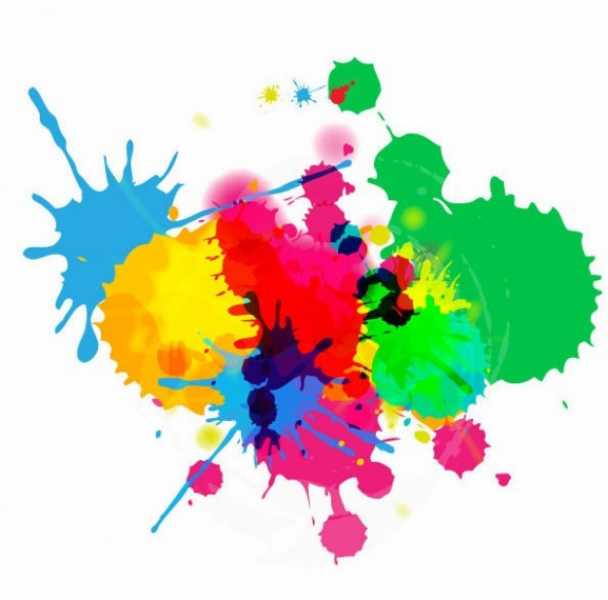 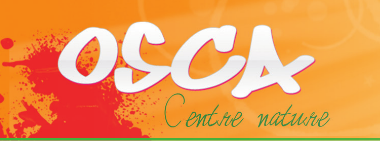 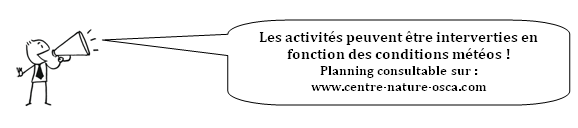 mercredi 10 janviermercredi 17 janviermercredi 24 janvierAtelier cuisine Galette des roisActivité manuelleCouronneJeux extérieursThème roi et reineMontgolfière en papier mâchéJeux d'intérieur"Journée araignée"Contes, chants, bricolage, jeuxAtelier découverte des émotionsMercredi 31 janviermercredi 7 févriermercredi 14 févrierJeux de sociétéBricolage boîte avec du matériel de récupérationJeux de parcoursAtelier yoga des animaux"Carnaval"Atelier cuisine crêpes et gauffresActivité manuelleMasquesCréation de collier en argile